รายงานการปฏิบัติภารกิจถวายความปลอดภัยและอำนวยความสะดวกจราจรในเส้นทางเสด็จโครงการ : การถวายความปลอดภัยพระมหากษัตริย์ และพระบรมวงศานุวงศ์
สน.สุทธิสาร   ประจำเดือน พฤศจิกายน พ.ศ.2566
                                                ตรวจแล้วถูกต้อง
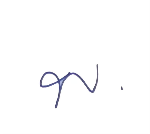               พ.ต.ท.
                                              (พิษณุ เกิดทอง)
                                                รอง ผกก.ป.สน.สุทธิสารลำดับภารกิจสถานที่วัน เดือน ปี ที่ปฏิบัติกำลังพล
(นาย)หมายเหตุ๑สมเด็จพระเจ้าลูกเธอ เจ้าฟ้าสิริวัณณวรี นารีรัตนราชกัญญา เส้นทางเสด็จผ่านพื้นที่ สน.สุทธิสารวังศุโขทัย - ท่าอากาศยานดอนเมือง๑๒ พ.ย.๖๖๒๕๒สมเด็จพระเจ้าลูกยาเธอ เจ้าฟ้าทีปังกรรัศมีโขติ
เส้นทางเสด็จฯ ผ่านพื้นที่ สน.สุทธิสารพระที่นั่งอัมพรสถาน – ท่าอากาศยานดอนเมือง๑๕ พ.ย.๖๖๒๕๓สมเด็จพระกนิษฐาธิราชเจ้า กรมสมเด็จพระเทพรัตนราชสุดาฯ สยามบรมราชกุมารี เส้นทางเสด็จฯ ผ่านพื้นที่ สน.สุทธิสารวังสระปทุม – ท่าอากาศยานดอนเมือง๑๘ พ.ย.๖๖๒๕๔สมเด็จพระกนิษฐาธิราชเจ้า กรมสมเด็จพระเทพรัตนราชสุดาฯ สยามบรมราชกุมารี เส้นทางเสด็จฯ ผ่านพื้นที่ สน.สุทธิสารวังสระปทุม – ท่าอากาศยานดอนเมือง๒๑ พ.ย.๖๖๒๕๕สมเด็จพระกนิษฐาธิราชเจ้า กรมสมเด็จพระเทพรัตนราชสุดาฯ สยามบรมราชกุมารี เส้นทางเสด็จฯ ผ่านพื้นที่ สน.สุทธิสารวังสระปทุม – ท่าอากาศยานดอนเมือง๒๒ พ.ย.๖๖๒๕